Підстава: пункт 4-1 постанови Кабінету Міністрів України від 11 жовтня 2016 р. № 710 «Про ефективне використання державних коштів» Обґрунтування на виконання вимог Постанови КМУ від 11.10.2016 № 710:Враховуючи зазначене, замовник прийняв рішення стосовно застосування таких технічних та якісних характеристик предмета закупівлі: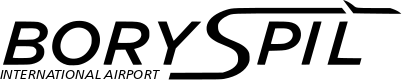 ДЕРЖАВНЕ ПІДПРИЄМСТВО«МІЖНАРОДНИЙ АЕРОПОРТ «БОРИСПІЛЬ» 08300, Україна, Київська обл., Бориспільський район, село Гора, вулиця Бориспіль -7, код 20572069, юридична особа/ суб'єкт господарювання, який здійснює діяльність в окремих сферах господарювання, зазначених у п. 4 ч.1 ст. 2 Закону України «Про публічні закупівлі»Обґрунтування технічних та якісних характеристик предмета закупівлі та очікуваної вартості предмета закупівліОбґрунтування технічних та якісних характеристик предмета закупівлі та очікуваної вартості предмета закупівліПункт КошторисуНазва предмета закупівлі із зазначенням коду за Єдиним закупівельним словникомОчікувана вартість предмета закупівлі згідно річного плану закупівельОчікувана вартість предмета закупівлі згідно ОГОЛОШЕННЯ про проведення відкритих торгівІдентифікатор процедури закупівліп. 3.18.3 (2023)Фарби для автомобілів, код ДК 021:2015 - 44810000-1 - Фарби210 395,00грн. з ПДВ175 329,17грн. без ПДВ UA-2023-06-05-013308-a1Обґрунтування технічних та якісних характеристик предмета закупівліВизначення потреби в закупівлі: Для проведення фарбувальних робіт, а також для підтримання на належному рівні транспортних засобів та спецтехніки комплексу спецтранспорту, яка налічує 490 одиниць.Утримання транспортних засобів, які використовуються для господарського забезпечення підприємства, експлуатаційного утримання аеродрому, наземного та пасажирського обслуговування ПС у технічно справному стані відповідно до встановлених вимог по забезпеченню правил дорожнього руху та технічного стану транспортних засобів.Для підтримання належного санітарно-екологічного стану територій ДП МА «Бориспіль» та вимог охорони праці.Обґрунтування технічних та якісних характеристик предмета закупівлі: Якісні та технічні характеристики предмета закупівлі визначені з урахуванням реальних потреб підприємства та оптимального співвідношення ціни та якості.Замовник здійснює закупівлю даного товару, оскільки він за своїми якісними та технічними характеристиками найбільше відповідатиме вимогам та потребам замовника.2Обґрунтування очікуваної вартості предмета закупівліОбґрунтування очікуваної вартості предмета закупівлі: Визначення очікуваної вартості предмета закупівлі обумовлено статистичним аналізом загальнодоступної інформації про ціну предмета закупівлі на підставі затвердженої центральним органом виконавчої влади, що забезпечує формування та реалізує державну політику у сфері публічних закупівель, примірної методики визначення очікуваної вартості предмета закупівлі, затвердженої наказом Міністерства розвитку економіки, торгівлі та сільського господарства України від 18.02.2020 № 275.Розрахунок очікуваної вартості предмета закупівлі здійснено відповідно до Положення «Про порядок визначення очікуваної вартості предмета закупівлі» від 17.05.2022 №50-06-1.Обґрунтування обсягів закупівлі: Обсяги визначено відповідно до очікуваної потреби.3Інша інформаціяСпосіб проведення моніторингу ринку:Для визначення очікуваної інформації було направлено низку запитів:autokraski.com@gmail.com Інтернет магазин Автокраски,'autoskladdnepr@gmail.com' Інтернет магазин Автосклад,' info@mobihelkh.com' Інтернет магазин MOBIHEL,' info@avtokraska.ua' інтернет магазин Avtokraska.ua, vait_shop@ukr.net <vait_shop@ukr.net> магазин Vait,t_tapal@safari.ck.ua Магазин "ДІМ ФАРБИ",color.sklad@gmail.com Інтернет магазини Color-Сenter,n.zubenko@a-green.ua ТОВ «А-Грін»,v.shulga@fatrade.com.ua ТОВ «ФА ТРЕЙД»v.evsikova@progress.zp.ua ТОВ «ЛКМ ПЛЮС»Крім цього використано наявну інформації з мережі інтернет, а саме: Інтернет магазин Автокраски https://autokraski.com/, Інтернет-магазин «VINTON» https://vinton.com.ua/, Інтернет-магазин «Розетка™» https://rozetka.com.ua/№ п/пНайменування ТоваруМарка або модель, або артикул, або каталожний номер, або  інші параметри для ідентифікації ТоваруОдиницявиміруКількістьТехнічні та якісні характеристики предмета закупівлі(Технічна специфікація)Сфера застосуванняФасуванняАвтоемаль MOBIHEL 2К л80Загальний опис: Фарба акрилова, автомобільна, двокомпонентна.Виготовлена на основі акрилових смол і стійких пігментів, призначена для повного і локального ремонту автомобілів та інших металевих предметів.Показники якості та технічні характеристики:1. Колір: 1035 жовтий.2. В’язкість DIN 53211 Φ 4 мм / 20 °C - 90-100 секунд.3. Нелеткі речовини DIN53216/125℃ - 48-62%.4. Густина/Пікнометр DIN53217 - 0,98-1,22 г/мл.5. Сушка 60℃ - 30хв.6. Еластичність ISO1520 – н/м 6мм.7. Акрилова смола - 35-45 %.8. Пігменти - 1-24%.–1 лАвтоемаль MOBIHEL 2К шт40Загальний опис: Фарба акрилова, автомобільна, двокомпонентна.Виготовлена на основі акрилових смол і стійких пігментів, призначена для повного і локального ремонту автомобілів та інших металевих предметів.Показники якості та технічні характеристики:1. Колір: 355 червоний.2. В’язкість DIN 53211 Φ 4 мм / 20 °C - 90-100 секунд.3. Нелеткі речовини DIN53216/125℃ - 48-62%.4. Густина/Пікнометр DIN53217 - 0,98-1,22 г/мл.5. Сушка 60℃ - 30хв.6. Еластичність ISO1520 – н/м 6мм.7. Акрилова смола - 35-45 %.8. Пігменти - 1-24%.9. Об’єм –  не менше 0,75 л––Автоемаль MOBIHEL 2К шт4Загальний опис: Фарба акрилова, автомобільна, двокомпонентна.Виготовлена на основі акрилових смол і стійких пігментів, призначена для повного і локального ремонту автомобілів та інших металевих предметів.Показники якості та технічні характеристики:1. Колір: 303 хакі.2. В’язкість DIN 53211 Φ 4 мм / 20 °C - 90-100 секунд.3. Нелеткі речовини DIN53216/125℃ - 48-62%.4. Густина/Пікнометр DIN53217 - 0,98-1,22 г/мл.5. Сушка 60℃ - 30хв.6. Еластичність ISO1520 – н/м 6мм.7. Акрилова смола - 35-45 %.8. Пігменти - 1-24%.9. Об’єм – не менше 0,75 л––Автоемаль MOBIHEL 2К шт.10Загальний опис: Фарба акрилова, автомобільна, двокомпонентна.Виготовлена на основі акрилових смол і стійких пігментів, призначена для повного і локального ремонту автомобілів та інших металевих предметів.Показники якості та технічні характеристики:1. Колір: 040 (Toyota біла).2. В’язкість DIN 53211 Φ 4 мм / 20 °C - 90-100 секунд.3. Нелеткі речовини DIN53216/125℃ - 48-62%.4. Густина/Пікнометр DIN53217 - 0,98-1,22 г/мл.5. Сушка 60℃ - 30хв.6. Еластичність ISO1520 – н/м 6мм.7. Акрилова смола - 35-45 %.8. Пігменти - 1-24%.9. Об’єм –  не менше 0,75 л––АвтоемальMOBIHEL базова шт.10Загальний опис: Фарба автомобільна, однокомпонентна.Виготовлена з високоякісної алкідної смоли, світлостійких та атмосферостійких пігментів, розчинників та допоміжних засобів.Показники якості та технічні характеристики:1. Колір: 1F7 (Toyota металік сіра).2. В’язкість DIN 53211 Φ 4 мм / 20 °C  - 30-35 секунд.3. Сушка 60 ℃ - 30хв.4. Поліефірна смола – 6-12%;5. Пігменти-1-7%;6. Аддитив-10-15%;7. Ксилол-10-25%;8. н-Бутилоцитат – 20-50%9. Об’єм – 1 лПризначена для ремонту легкових автомобілів, залишкового фарбування кузовів автобусів, вантажівок та інших металевих предметів.–АвтоемальMOBIHEL базова шт.20Загальний опис: Фарба автомобільна, однокомпонентна.Виготовлена з високоякісної алкідної смоли, світлостійких та атмосферостійких пігментів, розчинників та допоміжних засобів.Показники якості та технічні характеристики:1. Колір: LC9Z (Audi металік чорна).2. В’язкість DIN 53211 Φ 4 мм / 20 °C  - 30-35 секунд.3. Сушка 60℃ - 30хв.4. Поліефірна смола – 6-12%;5. Пігменти-1-7%;6. Аддитив-10-15%;7. Ксилол-10-25%;8. н-Бутилоцитат – 20-50%9. Об’єм –  не менше 0,75 лПризначена для ремонту легкових автомобілів, залишкового фарбування кузовів автобусів, вантажівок та інших металевих предметів.–АвтоемальMOBIHEL шт.3Загальний опис: Фарба автомобільна, однокомпонентна.Виготовлена з високоякісної алкідної смоли, світлостійких та атмосферостійких пігментів, розчинників та допоміжних засобів.Показники якості та технічні характеристики:1. Колір: червоний.2. В’язкість DIN 53211 Φ 4 мм / 20 °C  - 30-35 секунд.3. Сушка 60℃ - 30хв.4. Поліефірна смола – 6-12%;5. Пігменти-1-7%;6. Аддитив-10-15%;7. Ксилол-10-25%;8. н-Бутилоцитат – 20-50%9. Об’єм – 1 лПризначена для ремонту легкових автомобілів, залишкового фарбування кузовів автобусів, вантажівок та інших металевих предметів–Фарба  –шт.10Загальний опис:  Фарба автомобільна, однокомпонентна структурна фарба, призначена для ремонту бамперів, молдингів, оправ зовнішніх дзеркал та інших елементів, виконаних із пластмаси. 1.Колір: Сірий.2. Об’єм – 1 л––Фарба  –шт15Загальний опис:  Фарба автомобільна, однокомпонентна структурна фарба, призначена для ремонту бамперів, молдингів, оправ зовнішніх дзеркал та інших елементів, виконаних із пластмаси.1. Колір: Чорний.2. Об’єм – 1 л––Праймер MOBIHEL шт10Загальний опис: Однокомпонентний матеріал для фарбування пластикових деталей автомобіля служить як проміжний шар, що забезпечує адгезію між пластиком і покривною емаллю.Призначення: Універсальний праймер використовується в процесі фарбування наступних пластикових деталей автомобіля: бампери, дзеркала, спойлери, сітки та ін. Праймером фарбуються такі види пластику: PP, PP/EPDM, ABS, PC, PA, PUR, PPO і фарбується поліетилен.Показники якості та технічні характеристики:1. В’язкість DIN 53211 Φ 4 мм / 20 °C  – 10-15 секунд;2. Нелеткі речовини DIN53216/125℃ – 10-13%.3. Густина/Пікнометр DIN53217 – 0,85-0,89 г/мл.4. Об’єм не менше 0,75 л––Антигравій –шт30Загальний опис: Однокомпонентне покриття на основі модифікованих каучуків. Для захисту порогів та колісних арок від сколів. Стійкий до солі, вологості, мастил та бензину.Показники якості та технічні характеристики:1. Колір: сірий.2. Густина/Пикнометр ISO 2811 – н/м 1,59 г/мл.3.Сушка 60℃ - 30хв.4. Об’єм – 1 л––Грунт універсальнийMOBIHEL 2К 3:1 компл30Призначення: Універсальний грунт для різних поверхонь: металу, оцинкованої сталі, алюмінію.Показники якості та технічні характеристики:1. Колір: сірий2. Вязкість20℃/DIN5321 – 95-100сек3.Нелетючі речовини-57%4. Густина /пикнометр / DIN 53217 – 1,240-1,260 г/мл5.Акрилова смола20%;6.Пігменти-7,1%;7.Аддитив-4,9%;8.Ксилол-25%;9.н-Бутилоцитат-14%10. Об’єм – не менше 0,75 л.Постачається в комплекті з затверджувачем об’ємом не менше 250 мл.–– 